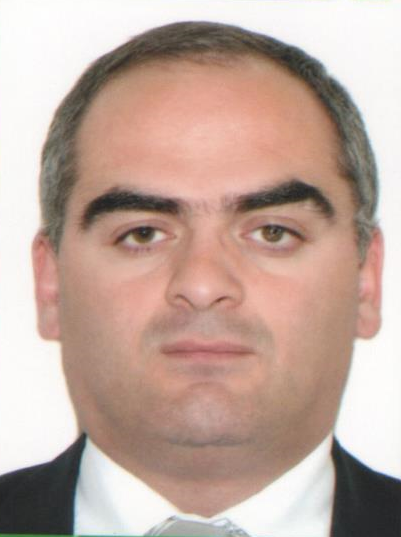 daviT lominaSvilი დაიბადა 1981 წლის 11 oqtomberს q. Tbilisში. ყავს მეუღლე და ორი შვილი. 	1988-1999 წწ დაამთავრა თბილისის პირველი საშუალო სკოლა (1995 წლიდან იწოდება პირელ კლასიკურ გიმნაზიად). 1999-2004 წწ დაამთავრა ივ. ჯავახიშვილის სახელობის თბილისის სახელმწიფო უნივერსიტეტი, სამართლისმცოდნეობის  სპეციალობა, იურისტის კვალიფიკაცია (დიპლომის UH N 000017). 2017 წლის სექტემბერში ჩააბარა ივ. ჯავახიშვილის სახელობის თბილისის საელმწიფო უნივერსიტეტის იურიდიული ფაკულტეტის სამართლის სადოქტორო პროგრამაზე.2004 wlis 18 seqtembers saqarTvelos iusticiis umaRles sabWoSi Caabarა advokaturis (saerTo) sakvalifikacio gamocda.2004 wlis 26 seqtembers saqarTvelos iusticiis umaRles sabWoSi Caabarა prokuraturis muSakTa sakvalifikacio gamocda.2009 wlis 30-31 maiss saqarTvelos iusticiis saministos iusticiis saswavlo centrSi გაირა treiningi Temaze _ ,,administraciuli procesi da sajaro interesebis dacva sasamarTloSi”. 2009 wlis 6-9 ivliss, gaeros ganviTarebis programis qmediTunarianobis gaumjobesebis fondis proeqtis farglebSi გაიარა treiningi Temaze _ ,,davebis gadawyveta”.2011 wlis 5-7 agvistos saqarTvelos iusticiis saministos iusticiis saswavlo centrSi გაიარა treiningi Temaze _ ,,informaciis sajarooba: saerTaSoriso gamocdileba, arsebuli problemebi da misi daZlevis gzebi“.2013 wlis dekemberSi ,,demokratiuli marTveloba saqarTveloSi programis (3G)” farglebSi gaiarა treiningi Temaze ,,politikis ganviTareba”.2013 wlis dekemberSi ,,demokratiuli marTveloba saqarTveloSi programis (3G)” farglebSi გაიარა treiningi Temaze ,,sakanonmdeblo CarCo saqarTveloSi”.2014 wlis 19-21 seqtembers ,,demokratiuli marTveloba saqarTveloSi programis (3G)” farglebSi გაიარა treiningi Temaze ,,sakanonmdeblo teqnika – zogadi kursi”.2014 wlis 26-28 seqtembers ,,demokratiuli marTveloba saqarTveloSi programis (3G)” farglebSi გაიარა treiningi Temaze ,,regulirebis gavlenis Sefaseba”.2016 wels personalur monacemTa dacvis inspeqtoris aparatSi monawileoba მიიღო treiningSi ,,personaluri monacemebis dacva”.2016 wlis 15 ivnis  evrokavSiris ,,dasaqmebisa da profesiuli ganaTlebis reformebis teqnikuri daxmarebis proeqtis” farglebSi გაიარა treiningi Temaze ,,profesiuli ganaTlebis seqtoris marTva”.2017 wels  გაიარა saqarTvelos ganaTlebisa da mecnierebis ministris 24 saaTiani  treiningi ,,menejmentSi”.2017 wlis 14 martidan 2017 wlis 27 aprilis CaTvliT periodSi, saqarTvelos sazogadoebriv saqmeTa institutSi (GIPA) დაესწრო treinings ,,Sedegze orientirebuli monitoringi da Sefaseba sajaro moxeleebisaTvis”.2017 wlis 1-2 noembers  გაიარა treiningi Temaze ,,sajaro samsaxuris Sesaxeb saqarTvelos kanonis siaxleebi da korufciis prevenciis meqanizmebi”.2004 wlis  1 oqtombridan 2010 wlis 30 dekembris CaTvliT კითხულობდა leqciebs saqarTvelos social teqnologiuri universitetis iuridiul fakუltetze.2004 wlis  7 oqtombridan 2008 wlis 1 oqtombramde მუშაობდა  saqarTvelos Sinagan saqmeTa saministros sajaro samarTlis iuridiuli piri – dacvis policiis departamentis sakadro da organizaciuli uzrunvelyofis mTavari sammarTvelos administraciis (sammarTvelo) iuridiul samsaxurSi ufrosi inspeqtoris (ufrosi iuristi) Tanamdebobaze.2008 wlis 1 oqtombridan 2009 wlis 17 Tebervlamde მუშაობდა saqarTvelos ganaTlebisa da mecnierebis saministros iuridiuli departamentis samarTlebrivi eqspertizis sammarTveloSi ufrosi specialistis movaleobis Semsruleblis Tanamdebobaze.2009 wlis 17 Tebervlidan 2009 wlis 13 ivlisamde მუშაობდა saqarTvelos ganaTlebisa da mecnierebis saministros iuridiuli departamentis samarTlebrivi uzrunvelyofis sammarTveloSi ufrosi specialistis movaleobis Semsruleblis Tanamdebobaze.2009 wlis 13 ivlisidan 2009 wlis 5 agvistomde ასრულებდა saqarTvelos ganaTlebisa da mecnierebis saministros iuridiuli departamentis samarTlebrivi uzrunvelyofis sammarTvelos ufrosis movaleobas.2009 wlis 5 agvistodan 2009 wlis 4 seqtembramde muSaobdა saqarTvelos ganaTlebisa da mecnierebis saministros iuridiuli departamentis samarTalSemoqmedebisa da eqspertizis  sammarTvelos ufrosi specialistis movaleobis Semsruleblis Tanamdebobaze.2009 wlis 4 seqtembridan 2010 wlis 1 ianvramde muSaobdა saqarTvelos ganaTlebisa da mecnierebis saministros iuridiuli departamentis samarTalSemoqmedebisa da eqspertizis  sammarTveloSi mTavari specialistis movaleobis Semsruleblis Tanamdebobaze.2010 wlis 4 ianvridan 2010 wlis 4 noembramde muSaobdა saqarTvelos ganaTlebisa da mecnierebis saministros samarTlebrivi uzrunvelyofis departamentis iuridiul sammarTveloSi mTavari specialistis Tanamdebobaze.2010 wlis 19 ivlisidan - 2010 wlis 1 dekembramde saqarTvelos prezidentis 2010 wlis 19 ivlisis #683 gankargulebiT იყო ,,saqarTvelos samxedro samsaxurSi gawvevis, samxedro sarezervo samsaxurisa da mobilizaciis marTvis sistemebis maregulirebeli sakanonmdeblo aqtebSi arsebuli xarvezebis Seswavlisa da maTi aRmofxvris winadadebaTa momzadebis mizniT saxelmwifo komisiis” wevri.2010 wlis 4 noembridan 2011 wlis 28 aprilamde muSaobdა saqarTvelos ganaTlebisa da mecnierebis saministros samarTlebrivi uzrunvelyofis departamentis samarTalSemoqmedebis sammarTveloSi mTavari specialistis Tanamdebobaze.2010 wlis 5 noembridan 2012 wlis 1 oqtombramde SeTavsebiT muSaobdა saqarTvelos ganaTlebisa da mecnierebis saministros sajaro samarTlis iuridiuli piri – skolis mandaturis samsaxuris administraciuli sammarTvelos koordinatoris Tanamdebobaze.2011 wlis 7 martidan 2011 wlis 8 maisamde SeTavsebiT, saqarTvelos ganaTlebisa da mecnierebis saministros sajaro samarTlis iuridiuli piri – maswavlebelTa profesiuli ganviTarebis erovnul centrTan gaformebuli SromiTi xelSekrulebis safuZvelze, samarTlebriv sakiTxebze utarebdა treiningebs sajaro skolis direqtorobis msurvelebs.2011 wlis  28 aprilidan 2012 wlis 20 seqtembramde muSaobdა saqarTvelos ganaTlebisa da mecnierebis saministros samarTlebrivi uzrunvelyofis departamentis samarTalSemoqmedebis sammarTvelos ufrosis Tanamdebobaze.2011 wlis 1 agvistodan 2011 wlis 22 agvistomde asrulebdა saqarTvelos ganaTlebisa da mecnierebis saministros samarTlebrivi uzrunvelyofis departamentis ufrosis movaleobas.2012 wlis 15 Tebervlidan 2012 wlis 1 martamde asrulebdა saqarTvelos ganaTlebisa da mecnierebis saministros samarTlebrivi uzrunvelyofis departamentis ufrosis movaleobas.2012 wlis 16 martidan 2012 wlis 31 dekembris SeTavsebiT, saqarTvelos ganaTlebisa da mecnierebis saministros sajaro samarTlis iuridiuli piri – maswavlebelTa profesiuli ganviTarebis erovnul centrTan gaformebuli SromiTi xelSekrulebis safuZvelze, samarTlebriv sakiTxebze vutarebdi treiningebs sajaro skolis direqtorobis msurvelebs.2012 wlis  20 seqtembridan მუშაობს saqarTvelos ganaTlebisa da mecnierebis saministros samarTlebrivi uzrunvelyofis departamentis ufrosis Tanamdebobaze.2015 wlis 24 dekembridan 2016 wlis 15 agvistomde SeTavsebiT მუშაობდა saqarTvelos ganaTlebisa da mecnierebis saministros administraciis (departamenti) ufrosis movaleobis Semsruleblad.2016 wlis 19 seqtembridan kiTxulobს leqciebs ssip goris saxelmwifo saswavlo universitetis socialur mecnierebaTa, biznesis da samarTalmcodneobis fakultetze (miwveuli specialistis Tanamdeboba).2017 wlis  13 martidan 2017 wlis 24 ivnisis CaTvliT kiTxulobdა leqciebs ssip soxumis saxelmwifo universitetis iuridiul fakultetze (miwveuli maswavlebeli).2009 wels saqarTvelos ganaTlebisa da mecnierebis saministrosa da britanuli organizaciis Children’s High Level Group –is mier dajildovebuli არის sigeliT 2009 wels saTemo aqtivobebSi CarTulobisaTvis.2010 wels britanulma organizaciam Asociatia Children’s High Level Group–ma გადასცა sertifikati 2010 wels saTemo aqtivobebSi CarTulobisaTvis.2016 wels sameTauro saStabo swavleba ,,didgori-2016”-is (25.07.2016-31.07.2016) ganxorcielebaSi Setanili gansakuTrebuli wvlilisaTvis, madlierebis niSnad, saqarTvelos Tavdacvis saministrosa da SeiareRebuli Zalebis generaluri Stabis mier დაჯილდოვდა madlobis sigeliT. 2017 wlis 22-25 ivniss poloneTSi, kerZod krakovSi humboldis stipendiantebis mier Catarebul saerTaSoriso samecniero konferenciaSi ,,codnis sazRvrebi”,  miviRe monawileoba da გააკეთა prezentacia Temaze ,,samarTalSemoqmedebis procesis Tanamedrove gamowvevebi”.2017 wlis 17-18 noembers monawileoba მიიღო ssip goris saxelmwifo saswavlo universitetis mier organizebul meaTe saerTaSoriso samecniero konferenciaSi ,,umaRlesi ganaTlebis internacionalizacia: gamowvevebi da perspeqtivebi” da გააკეთა moxseneba Temaze ,,samarTalSemoqmedebis procesis sayovelTaod aRiarebuli principebi”.